_________________- The belief that white, wealthy, Anglo-Saxon Americans were biologically superior to other groups The misapplication of biological evolutionary language of Charles _________ to politics, economics, and society Social Darwinists embraced laissez-faire capitalism and ________________. Believed that government should not interfere in the “survival of the _____________” by helping the poor and promoted the idea that some races were biologically superior to others_______________ – a set of beliefs and practices that aims at improving the genetic quality of the human raceFitter Family Competitions – at state fairs, families would be judged on their health, quantity of children, heritage, and appearance.What other things do we judge like this? _____________________________A History of Racism in America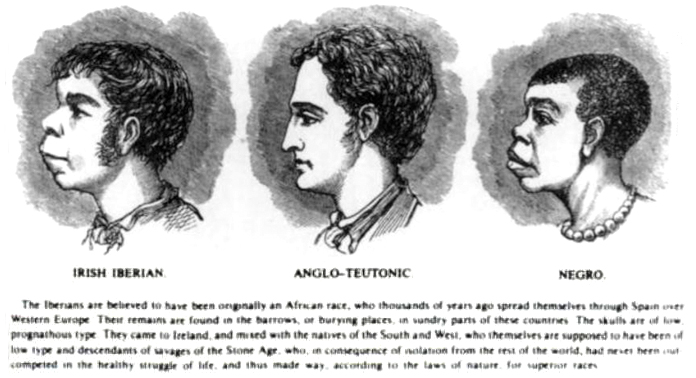 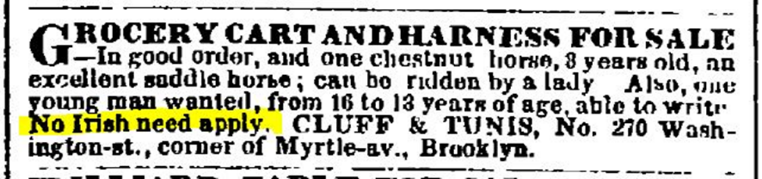 What do you think these images say about America’s opinions of people classified as “non-white”?